 АДМИНИСТРАЦИЯ 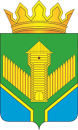 МУНИЦИПАЛЬНОГО ОБРАЗОВАНИЯ "БАЗАРНОСЫЗГАНСКИЙ РАЙОН"ПОСТАНОВЛЕНИЕ										Экз. № _______р.п. Базарный СызганО внесении изменений в постановление администрации муниципального образования «Базарносызганский район» от 25.03.2015 № 98-ПВ соответствии с Федеральным законом от 06.10.2003 №131-ФЗ «Об общих принципах организации местного самоуправления в Российской Федерации», Федеральным законом от 28.12.2009 № 381-ФЗ «Об основах государственного регулирования торговой деятельности в Российской Федерации», приказом Министерства сельского, лесного хозяйства и природных ресурсов Ульяновской области от 22.01.2016  № 6 «Об утверждении Порядка разработки и утверждения органами местного самоуправления схем размещения нестационарных торговых объектов на территории Ульяновской области», ввиду осуществления полномочий администрацией муниципального образования «Базарносызганский район» полномочий администрации муниципального образования Базарносызганского городского поселения администрация муниципального образования «Базарносызганский район»   п о с т а н о в л я е т: Внести в постановление администрации муниципального образования «Базарносызганский район» от 25.03.2015 № 98-П «Об утверждении схемы размещения нестационарных торговых объектов на территории муниципального образования Базарносызганское городское  поселение» следующие изменения:1.1. Схему размещения нестационарных торговых объектов на территории Базарносызганского городского поселения изложить в следующей редакции:«Утверждена постановлением администрациимуниципального образования «Базарносызганский район»от 25.03.2015г. № 98-ПСхемаразмещения нестационарных торговых объектов на территории муниципального образования Базарносызганского городского поселения муниципального образования «Базарносызганский район»2. Направить копию настоящего постановления в Министерство сельского, лесного хозяйства и природных ресурсов Ульяновской области 
в 10-дневный срок с даты принятия.3. Разместить данное постановление на официальном сайте муниципального образования «Базарносызганский район».4. Настоящее постановление вступает в силу на следующий день после дня его официального опубликования.Глава администрации 							         В.И. Ширманов№№п/пМесто размещения (адресный ориентир)нестационарного торгового объектаФорма собственности земельного участка Площадь нестационарного торгового объекта (кв. м)Вид  нестационарного  торгового объектаПериод размещения нестационарного торгового объектаОснования предоставления права размещения нестационарного торгового объекта (аукцион,  заявление юридического лица, индивидуального предпринимателя)Графическое изображение места размещениянестационарного торгового объекта123456781. р.п. Базарный Сызган, расположенный между домами №5 и №9 пл. Советскаягосударственная20киоскежедневноЗаявление индивидуального предпринимателя2.р.п. Базарный Сызган, ул. Кооперативная, 7агосударственная15палаткаежедневноЗаявление индивидуального предпринимателя3.р.п. Базарный Сызган, ул. Кооперативная, 1бгосударственная20павильонежедневноЗаявление индивидуального предпринимателя4.р.п.Базарный Сызган, ул.Кооперативная, 1-в государственная1726Палатки, лоткиежедневноЗаявление юридического лица, индивидуального предпринимателя5р.п.Базарный Сызган, ул.Кооперативная, около д. 5 государственная150Палатки, лоткиежедневноЗаявление юридического лица, индивидуального предпринимателя6р.п.Базарный Сызган, ул.Кооперативная, около д.5а государственная30Палатки, лоткиежедневноЗаявление юридического лица, индивидуального предпринимателя7р.п.Базарный Сызган, ул.Кооперативная, около д.4 государственная80Палатки, лоткиежедневноЗаявление юридического лица, индивидуального предпринимателя8р.п.Базарный Сызган, ул.Кооперативная, около д.8 (открытая торговая площадка)государственная100Палатки, лоткиежедневноЗаявление юридического лица, индивидуального предпринимателя9р.п. Базарный Сызган, ул. Ульяновская, 55Вгосударственная50Павильон ежедневноЗаявление юридического лица, индивидуального предпринимателя10.р.п. Базарный Сызган, между домами  99 и 103 по ул. Советская государственная40ПавильонежедневноЗаявление индивидуального предпринимателя11.Р.п. Базарный Сызган в десяти метрах на запад от дома №88 по ул. Советскаягосударственная16киоскежедневноЗаявление индивидуального предпринимателя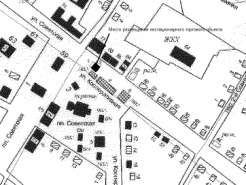 12Р.п. Базарный Сызган, напротив дома №68государственная54павильонежедневноЗаявление индивидуального предпринимателя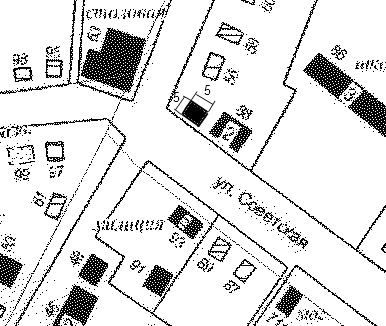 13р.п. Базарный Сызган, р.п. Базарный Сызган, в тридцати метрах на юг от дома №27 по ул. Спортивнаягосударственная40павильонежедневноЗаявление индивидуального предпринимателя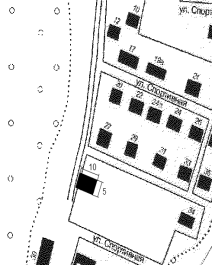 